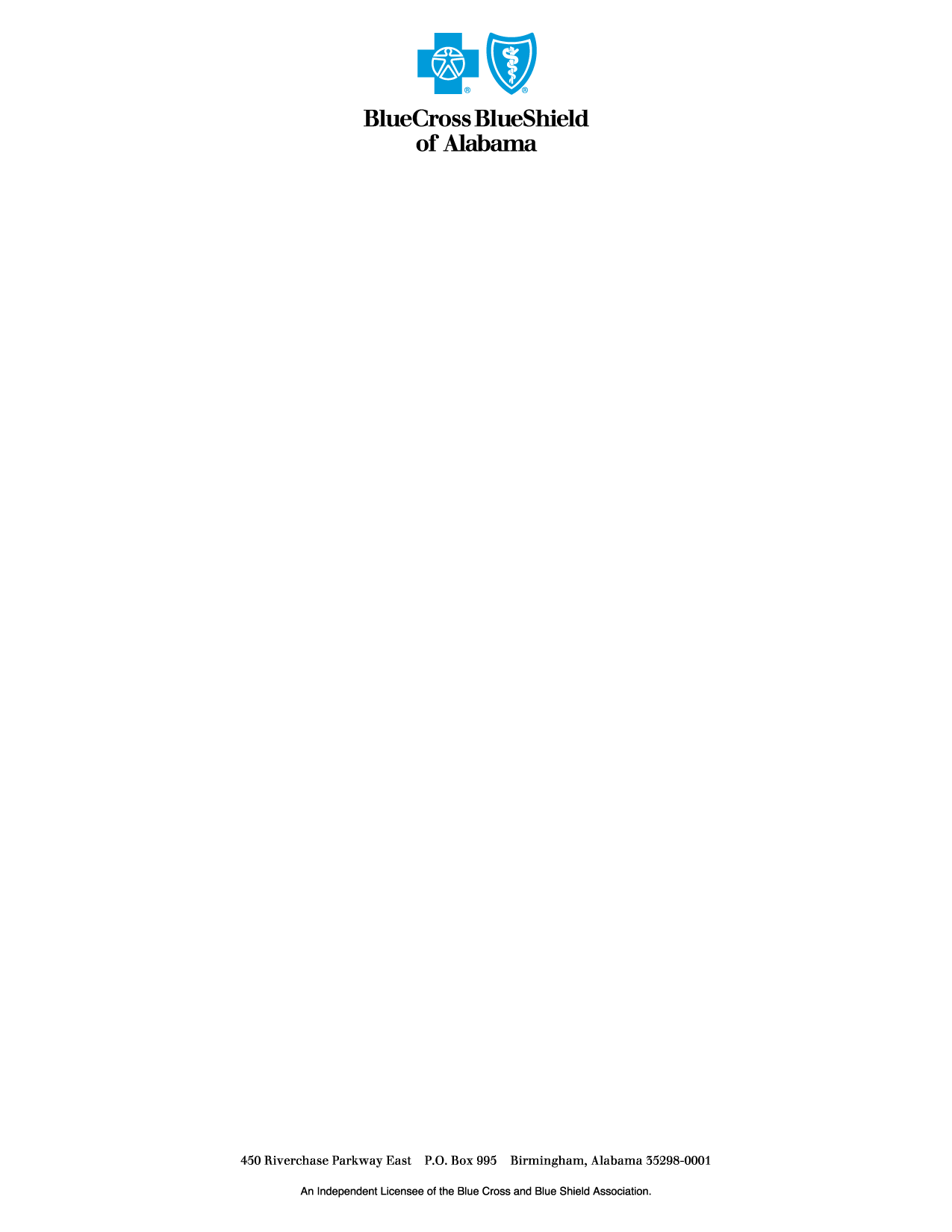 Media Release			                                                Contact: Koko MackinOctober 19, 2020	                                                                                 	    205-220-2713Blue Cross and Blue Shield of Alabama’s Blue Advantage Complete Remains the Only Statewide $0 Premium Medicare Advantage Prescription Drug Plan to Receive a Four-Star Quality Rating Birmingham, AL – Blue Cross and Blue Shield of Alabama's Blue Advantage Complete PPO Plan, a Medicare Advantage Prescription Drug (MAPD) Plan, remains the only $0 premium statewide MAPD plan in Alabama to receive a four-star quality rating from the Centers for Medicare and Medicaid Services (CMS). Blue Cross’ Blue Advantage Premier PPO Plan also received the four-star quality rating from CMS.“It is an honor to receive this recognition. Our company remains focused on consistently providing our members across the state access to quality healthcare at the most affordable price,” said Dr. Dow Briggs, Executive Vice President, Blue Cross and Blue Shield of Alabama. “We are thankful to our provider partners for taking care of our members. We care about our members’ health and want to provide them an excellent customer experience and the best possible health outcomes.” CMS uses a five-star system to measure the quality and experience of Medicare Advantage health and prescription drug plans. The overall star rating is based on three main categories: Medical Care, Member Experience and Plan Administration. Star ratings are published each year based on information from member surveys, Medicare monitoring activities, and clinical data and health plan data. Star ratings support CMS’s efforts to put the patient first in all programs.  Blue Advantage Complete and Blue Advantage Premier plans will continue to offer a variety of extra services at no additional cost including: SilverSneakers® Fitness ProgramComprehensive Dental BenefitsSupplemental Vision TruHearingTM Discount ProgramHealthy Rewards ProgramAirMed Transport Services and Assistance24-hour Nurse Line For more information on Blue Cross’ Medicare plan options, go to AlabamaBlue.com/Medicare.About Blue Cross and Blue Shield of AlabamaBlue Cross and Blue Shield of Alabama has insured Alabamians for over 84 years. Blue Cross offers coverage plans to corporations, individuals and the senior market. For more information about Blue Cross, visit AlabamaBlue.com. Connect with us on Facebook, check out our videos on YouTube and follow us on Twitter for more up-to-date information.   Blue Cross and Blue Shield of Alabama is an independent licensee of the Blue Cross and Blue Shield Association.The SilverSneakers fitness program is provided by Tivity Health, Inc., an independent company. TruHearing is an independent company offering exclusive hearing aid savings for Blue Cross and Blue Shield of Alabama members. Air medical transport services are provided through a contract with AirMed International, LLC, an independent company that does not provide Blue Cross and Blue Shield of Alabama products.